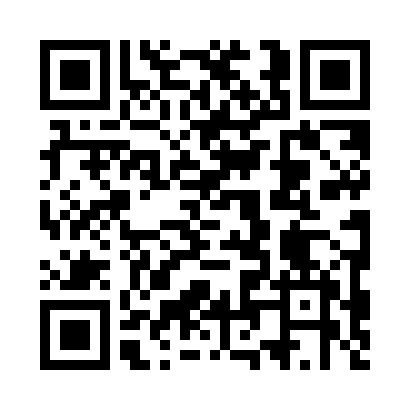 Prayer times for Leszczewek, PolandWed 1 May 2024 - Fri 31 May 2024High Latitude Method: Angle Based RulePrayer Calculation Method: Muslim World LeagueAsar Calculation Method: HanafiPrayer times provided by https://www.salahtimes.comDateDayFajrSunriseDhuhrAsrMaghribIsha1Wed2:114:5012:255:358:0010:312Thu2:104:4812:255:368:0210:313Fri2:104:4612:255:378:0410:324Sat2:094:4412:255:388:0610:335Sun2:084:4212:245:398:0810:336Mon2:074:4012:245:408:0910:347Tue2:064:3812:245:428:1110:358Wed2:054:3612:245:438:1310:369Thu2:054:3512:245:448:1510:3610Fri2:044:3312:245:458:1710:3711Sat2:034:3112:245:468:1810:3812Sun2:024:2912:245:478:2010:3913Mon2:024:2712:245:488:2210:3914Tue2:014:2612:245:498:2410:4015Wed2:004:2412:245:508:2510:4116Thu2:004:2212:245:518:2710:4217Fri1:594:2112:245:528:2910:4218Sat1:584:1912:245:538:3010:4319Sun1:584:1812:245:548:3210:4420Mon1:574:1612:245:548:3310:4421Tue1:574:1512:245:558:3510:4522Wed1:564:1312:245:568:3610:4623Thu1:564:1212:255:578:3810:4724Fri1:554:1112:255:588:3910:4725Sat1:554:0912:255:598:4110:4826Sun1:544:0812:256:008:4210:4927Mon1:544:0712:256:008:4410:4928Tue1:544:0612:256:018:4510:5029Wed1:534:0512:256:028:4610:5130Thu1:534:0412:256:038:4810:5131Fri1:534:0312:266:048:4910:52